Схема земельного участка, образуемого путем перераспределения земельного участка с кадастровым номером 41:05:0101001:9278, расположенного по ул. 40 лет Октября, д. 11, г. Елизово и смежного с ним свободного земельного участка, государственная собственность на который не разграничена, ориентировочной площадью 2307 кв.м.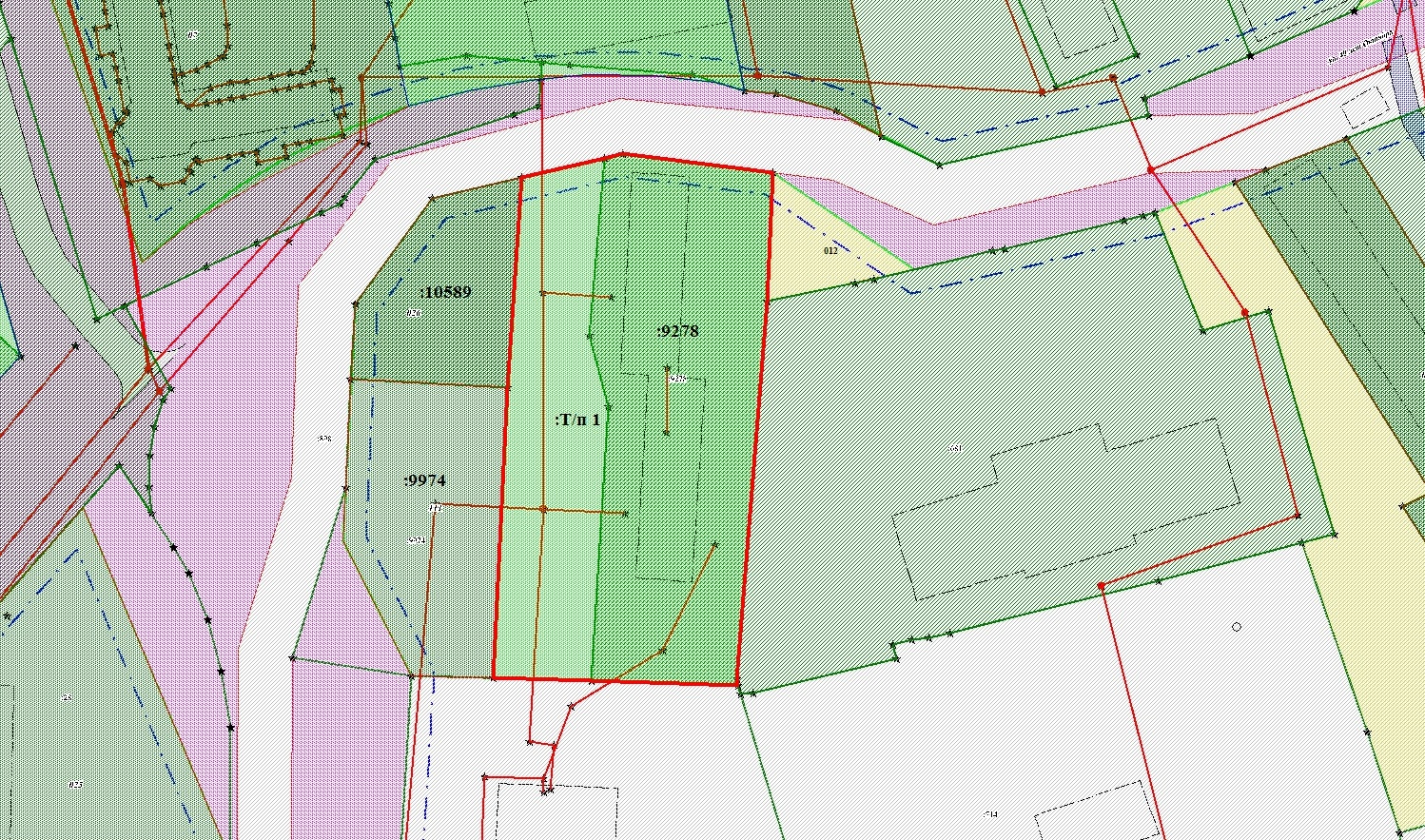 Общая площадь образуемого земельного участка: 6347 кв.м.Геодезические данные образуемого земельного участка:№ точкиКоординаты (МСК 41)Координаты (МСК 41)№ точкиХY1579491,861393700,332579556,271393703,593579602,761393706,74579607,11393725,045579608,061393729,16579603,81393762,377579575,331393761,058579491,661393754,279579490,291393754,5310579491,231393722,1